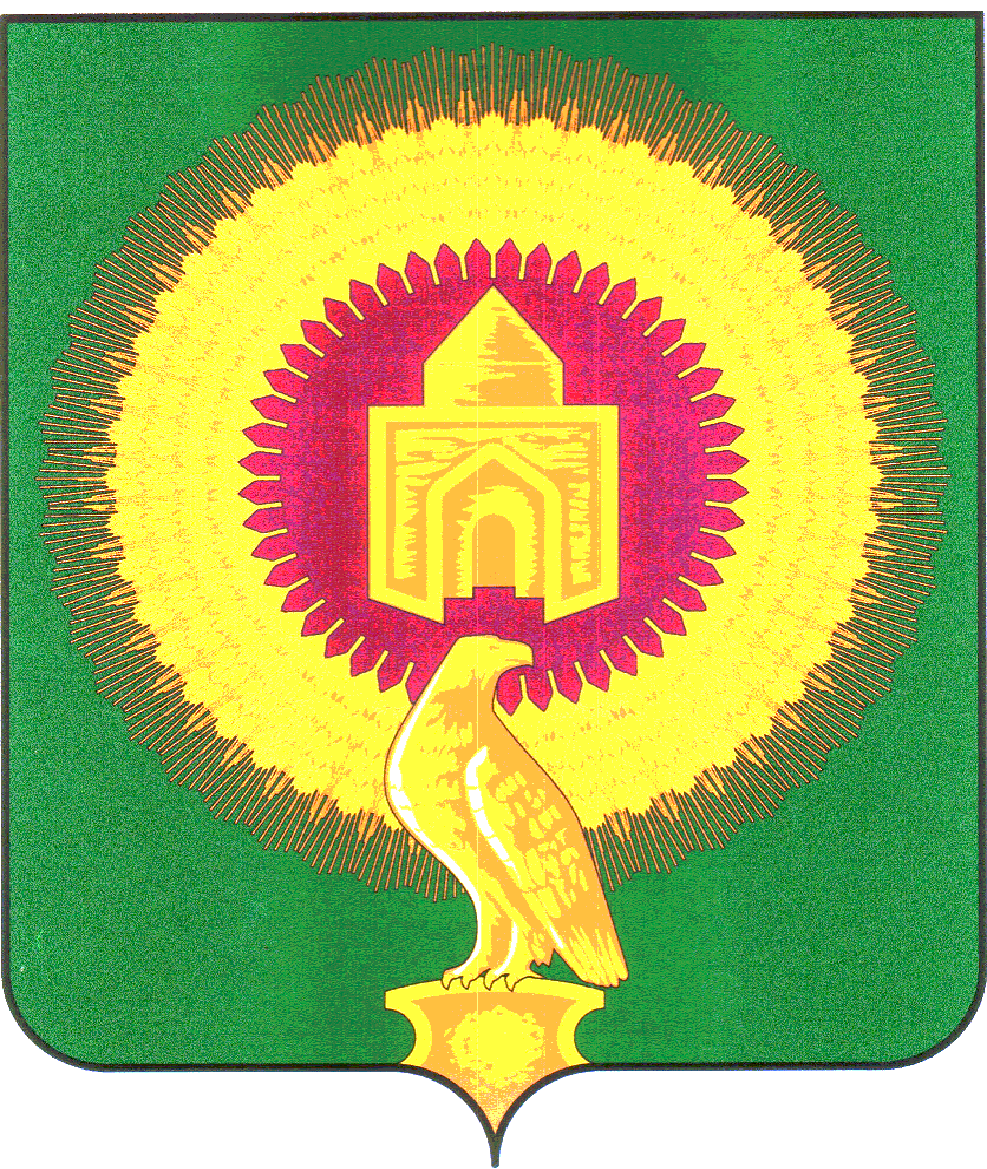 АДМИНИСТРАЦИЯ ПОКРОВСКОГО СЕЛЬСКОГО ПОСЕЛЕНИЯВарненского муниципального района Челябинской областиПОСТАНОВЛЕНИЕ «_28_» февраля 2017 года      № 5/1Об определении должностей муниципальной службы,при назначении на которые муниципальные служащиеобязаны представлять сведения о своих доходах, обимуществе и обязательствах имущественного характера, а также сведения о доходах и обязательствахимущественного характера своих супруги (супруга) инесовершеннолетних детей	В соответствии со ст.3 Указа Президента Российской Федерации от 18 мая 2009 года № 557 «Об утверждении перечня должностей федеральной государственной службы, при назначении на которые и при замещении которых муниципальные служащие обязаны представлять сведения о своих доходах, об имуществе и обязательствах имущественного характера, а также сведения о доходах, об имуществе и обязательствах имущественного характера своих супруги (супруга) и несовершеннолетних детей»ПОСТАНОВЛЯЕТ:	Определить следующие  должности муниципальных служащих администрации Покровского сельского поселения  при назначении на которые и при замещении которых муниципальные служащие обязаны представлять сведения о своих доходах, об имуществе и обязательствах имущественного характера, а также сведения о доходах, об имуществе и обязательствах имущественного характера своих супруги (супруга) и несовершеннолетних детей:Главная должностьЗаместитель  главы администрации – начальник финансового отдела.Старшая должность Ведущий специалистГлава сельского поселения:				С.М.Лебедев